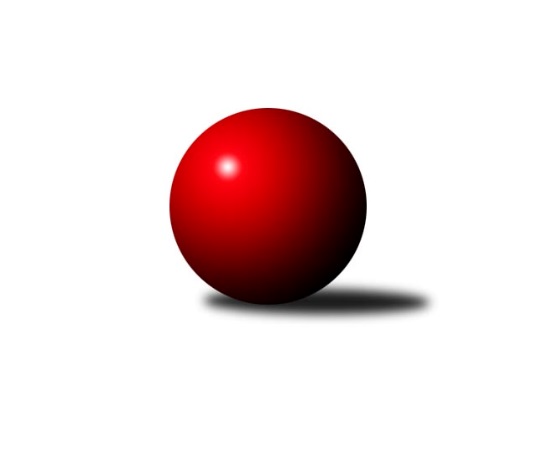 Č.4Ročník 2019/2020	17.5.2024 Krajský přebor Ústeckého kraje 2019/2020Statistika 4. kolaTabulka družstev:		družstvo	záp	výh	rem	proh	skore	sety	průměr	body	plné	dorážka	chyby	1.	ASK Lovosice	4	4	0	0	26.0 : 6.0 	(33.0 : 15.0)	2579	8	1784	795	31.8	2.	SK Verneřice	4	3	0	1	21.5 : 10.5 	(26.5 : 21.5)	2455	6	1716	740	47.3	3.	KO Česká Kamenice	4	3	0	1	21.0 : 11.0 	(26.5 : 21.5)	2516	6	1735	781	36.8	4.	Sokol Ústí n. L.	4	3	0	1	20.5 : 11.5 	(27.0 : 21.0)	2470	6	1724	747	50.8	5.	SKK Podbořany B	4	3	0	1	17.5 : 14.5 	(22.0 : 26.0)	2463	6	1723	740	44.3	6.	SKK Bílina	4	2	0	2	20.0 : 12.0 	(27.0 : 21.0)	2394	4	1680	714	46.8	7.	TJ Lokomotiva Žatec	4	2	0	2	14.0 : 18.0 	(24.5 : 23.5)	2451	4	1711	740	38.8	8.	Sokol Spořice	4	2	0	2	14.0 : 18.0 	(24.0 : 24.0)	2414	4	1671	743	42.8	9.	TJ Elektrárny Kadaň B	4	1	0	3	14.0 : 18.0 	(22.0 : 26.0)	2525	2	1764	761	41	10.	TJ VTŽ Chomutov B	4	1	0	3	13.5 : 18.5 	(22.0 : 26.0)	2429	2	1723	706	51.3	11.	TJ Teplice Letná B	4	1	0	3	12.0 : 20.0 	(21.5 : 26.5)	2498	2	1742	756	45.5	12.	TJ Slovan Vejprty	4	1	0	3	11.0 : 21.0 	(20.5 : 27.5)	2382	2	1690	692	49.8	13.	TJ Lokomotiva Ústí n. L. B	4	1	0	3	10.0 : 22.0 	(22.0 : 26.0)	2477	2	1730	747	43.5	14.	TJ Lokomotiva Ústí n. L. C	4	1	0	3	9.0 : 23.0 	(17.5 : 30.5)	2264	2	1649	615	71.3Tabulka doma:		družstvo	záp	výh	rem	proh	skore	sety	průměr	body	maximum	minimum	1.	ASK Lovosice	3	3	0	0	20.0 : 4.0 	(27.0 : 9.0)	2540	6	2568	2508	2.	KO Česká Kamenice	3	3	0	0	18.0 : 6.0 	(22.5 : 13.5)	2484	6	2520	2431	3.	SK Verneřice	3	3	0	0	18.0 : 6.0 	(20.5 : 15.5)	2434	6	2450	2405	4.	SKK Podbořany B	3	3	0	0	16.5 : 7.5 	(18.5 : 17.5)	2512	6	2538	2483	5.	SKK Bílina	2	2	0	0	15.0 : 1.0 	(17.0 : 7.0)	2497	4	2507	2486	6.	Sokol Ústí n. L.	3	2	0	1	15.0 : 9.0 	(20.0 : 16.0)	2344	4	2382	2324	7.	Sokol Spořice	1	1	0	0	7.0 : 1.0 	(9.0 : 3.0)	2381	2	2381	2381	8.	TJ Lokomotiva Žatec	1	1	0	0	5.0 : 3.0 	(8.0 : 4.0)	2557	2	2557	2557	9.	TJ Lokomotiva Ústí n. L. B	1	1	0	0	5.0 : 3.0 	(7.0 : 5.0)	2688	2	2688	2688	10.	TJ Lokomotiva Ústí n. L. C	2	1	0	1	7.0 : 9.0 	(13.5 : 10.5)	2435	2	2517	2352	11.	TJ Slovan Vejprty	3	1	0	2	11.0 : 13.0 	(17.5 : 18.5)	2464	2	2570	2346	12.	TJ Elektrárny Kadaň B	1	0	0	1	3.0 : 5.0 	(5.0 : 7.0)	2566	0	2566	2566	13.	TJ Teplice Letná B	1	0	0	1	2.5 : 5.5 	(5.0 : 7.0)	2574	0	2574	2574	14.	TJ VTŽ Chomutov B	1	0	0	1	2.0 : 6.0 	(6.0 : 6.0)	2554	0	2554	2554Tabulka venku:		družstvo	záp	výh	rem	proh	skore	sety	průměr	body	maximum	minimum	1.	ASK Lovosice	1	1	0	0	6.0 : 2.0 	(6.0 : 6.0)	2617	2	2617	2617	2.	Sokol Ústí n. L.	1	1	0	0	5.5 : 2.5 	(7.0 : 5.0)	2596	2	2596	2596	3.	TJ VTŽ Chomutov B	3	1	0	2	11.5 : 12.5 	(16.0 : 20.0)	2387	2	2414	2367	4.	TJ Elektrárny Kadaň B	3	1	0	2	11.0 : 13.0 	(17.0 : 19.0)	2505	2	2640	2455	5.	TJ Teplice Letná B	3	1	0	2	9.5 : 14.5 	(16.5 : 19.5)	2473	2	2527	2389	6.	TJ Lokomotiva Žatec	3	1	0	2	9.0 : 15.0 	(16.5 : 19.5)	2416	2	2505	2356	7.	Sokol Spořice	3	1	0	2	7.0 : 17.0 	(15.0 : 21.0)	2425	2	2635	2280	8.	SK Verneřice	1	0	0	1	3.5 : 4.5 	(6.0 : 6.0)	2476	0	2476	2476	9.	KO Česká Kamenice	1	0	0	1	3.0 : 5.0 	(4.0 : 8.0)	2548	0	2548	2548	10.	SKK Podbořany B	1	0	0	1	1.0 : 7.0 	(3.5 : 8.5)	2414	0	2414	2414	11.	TJ Slovan Vejprty	1	0	0	1	0.0 : 8.0 	(3.0 : 9.0)	2300	0	2300	2300	12.	SKK Bílina	2	0	0	2	5.0 : 11.0 	(10.0 : 14.0)	2342	0	2375	2309	13.	TJ Lokomotiva Ústí n. L. C	2	0	0	2	2.0 : 14.0 	(4.0 : 20.0)	2179	0	2283	2074	14.	TJ Lokomotiva Ústí n. L. B	3	0	0	3	5.0 : 19.0 	(15.0 : 21.0)	2406	0	2476	2325Tabulka podzimní části:		družstvo	záp	výh	rem	proh	skore	sety	průměr	body	doma	venku	1.	ASK Lovosice	4	4	0	0	26.0 : 6.0 	(33.0 : 15.0)	2579	8 	3 	0 	0 	1 	0 	0	2.	SK Verneřice	4	3	0	1	21.5 : 10.5 	(26.5 : 21.5)	2455	6 	3 	0 	0 	0 	0 	1	3.	KO Česká Kamenice	4	3	0	1	21.0 : 11.0 	(26.5 : 21.5)	2516	6 	3 	0 	0 	0 	0 	1	4.	Sokol Ústí n. L.	4	3	0	1	20.5 : 11.5 	(27.0 : 21.0)	2470	6 	2 	0 	1 	1 	0 	0	5.	SKK Podbořany B	4	3	0	1	17.5 : 14.5 	(22.0 : 26.0)	2463	6 	3 	0 	0 	0 	0 	1	6.	SKK Bílina	4	2	0	2	20.0 : 12.0 	(27.0 : 21.0)	2394	4 	2 	0 	0 	0 	0 	2	7.	TJ Lokomotiva Žatec	4	2	0	2	14.0 : 18.0 	(24.5 : 23.5)	2451	4 	1 	0 	0 	1 	0 	2	8.	Sokol Spořice	4	2	0	2	14.0 : 18.0 	(24.0 : 24.0)	2414	4 	1 	0 	0 	1 	0 	2	9.	TJ Elektrárny Kadaň B	4	1	0	3	14.0 : 18.0 	(22.0 : 26.0)	2525	2 	0 	0 	1 	1 	0 	2	10.	TJ VTŽ Chomutov B	4	1	0	3	13.5 : 18.5 	(22.0 : 26.0)	2429	2 	0 	0 	1 	1 	0 	2	11.	TJ Teplice Letná B	4	1	0	3	12.0 : 20.0 	(21.5 : 26.5)	2498	2 	0 	0 	1 	1 	0 	2	12.	TJ Slovan Vejprty	4	1	0	3	11.0 : 21.0 	(20.5 : 27.5)	2382	2 	1 	0 	2 	0 	0 	1	13.	TJ Lokomotiva Ústí n. L. B	4	1	0	3	10.0 : 22.0 	(22.0 : 26.0)	2477	2 	1 	0 	0 	0 	0 	3	14.	TJ Lokomotiva Ústí n. L. C	4	1	0	3	9.0 : 23.0 	(17.5 : 30.5)	2264	2 	1 	0 	1 	0 	0 	2Tabulka jarní části:		družstvo	záp	výh	rem	proh	skore	sety	průměr	body	doma	venku	1.	TJ Lokomotiva Ústí n. L. B	0	0	0	0	0.0 : 0.0 	(0.0 : 0.0)	0	0 	0 	0 	0 	0 	0 	0 	2.	TJ Slovan Vejprty	0	0	0	0	0.0 : 0.0 	(0.0 : 0.0)	0	0 	0 	0 	0 	0 	0 	0 	3.	ASK Lovosice	0	0	0	0	0.0 : 0.0 	(0.0 : 0.0)	0	0 	0 	0 	0 	0 	0 	0 	4.	SKK Podbořany B	0	0	0	0	0.0 : 0.0 	(0.0 : 0.0)	0	0 	0 	0 	0 	0 	0 	0 	5.	TJ Lokomotiva Ústí n. L. C	0	0	0	0	0.0 : 0.0 	(0.0 : 0.0)	0	0 	0 	0 	0 	0 	0 	0 	6.	SK Verneřice	0	0	0	0	0.0 : 0.0 	(0.0 : 0.0)	0	0 	0 	0 	0 	0 	0 	0 	7.	KO Česká Kamenice	0	0	0	0	0.0 : 0.0 	(0.0 : 0.0)	0	0 	0 	0 	0 	0 	0 	0 	8.	TJ VTŽ Chomutov B	0	0	0	0	0.0 : 0.0 	(0.0 : 0.0)	0	0 	0 	0 	0 	0 	0 	0 	9.	TJ Elektrárny Kadaň B	0	0	0	0	0.0 : 0.0 	(0.0 : 0.0)	0	0 	0 	0 	0 	0 	0 	0 	10.	SKK Bílina	0	0	0	0	0.0 : 0.0 	(0.0 : 0.0)	0	0 	0 	0 	0 	0 	0 	0 	11.	Sokol Ústí n. L.	0	0	0	0	0.0 : 0.0 	(0.0 : 0.0)	0	0 	0 	0 	0 	0 	0 	0 	12.	TJ Lokomotiva Žatec	0	0	0	0	0.0 : 0.0 	(0.0 : 0.0)	0	0 	0 	0 	0 	0 	0 	0 	13.	TJ Teplice Letná B	0	0	0	0	0.0 : 0.0 	(0.0 : 0.0)	0	0 	0 	0 	0 	0 	0 	0 	14.	Sokol Spořice	0	0	0	0	0.0 : 0.0 	(0.0 : 0.0)	0	0 	0 	0 	0 	0 	0 	0 Zisk bodů pro družstvo:		jméno hráče	družstvo	body	zápasy	v %	dílčí body	sety	v %	1.	Jakub Hudec 	ASK Lovosice 	4	/	4	(100%)	8	/	8	(100%)	2.	Václav Tajbl st.	TJ Lokomotiva Žatec 	4	/	4	(100%)	7	/	8	(88%)	3.	Jindřich Wolf 	Sokol Ústí n. L. 	4	/	4	(100%)	7	/	8	(88%)	4.	Patrik Kukeně 	SK Verneřice 	4	/	4	(100%)	7	/	8	(88%)	5.	Daniel Sekyra 	SK Verneřice 	4	/	4	(100%)	6	/	8	(75%)	6.	Karel Kühnel 	KO Česká Kamenice 	4	/	4	(100%)	5	/	8	(63%)	7.	Petr Bílek 	Sokol Ústí n. L. 	4	/	4	(100%)	5	/	8	(63%)	8.	Miroslav Zítka 	SK Verneřice 	3.5	/	4	(88%)	6	/	8	(75%)	9.	Petr Staněk 	Sokol Ústí n. L. 	3.5	/	4	(88%)	6	/	8	(75%)	10.	Kamil Ausbuher 	SKK Podbořany B 	3.5	/	4	(88%)	6	/	8	(75%)	11.	Martin Čecho 	SKK Bílina 	3	/	3	(100%)	4	/	6	(67%)	12.	Jaroslav Chot 	ASK Lovosice 	3	/	4	(75%)	7	/	8	(88%)	13.	Zdeněk Hošek 	TJ Elektrárny Kadaň B 	3	/	4	(75%)	6.5	/	8	(81%)	14.	Tomáš Malec 	KO Česká Kamenice 	3	/	4	(75%)	5.5	/	8	(69%)	15.	Michal Bruthans 	ASK Lovosice 	3	/	4	(75%)	5	/	8	(63%)	16.	Štefan Kutěra 	Sokol Spořice 	3	/	4	(75%)	5	/	8	(63%)	17.	Viktor Žďárský 	TJ VTŽ Chomutov B 	3	/	4	(75%)	5	/	8	(63%)	18.	Jaroslav Ondráček 	ASK Lovosice 	3	/	4	(75%)	5	/	8	(63%)	19.	Tomáš Čecháček 	TJ Teplice Letná B 	3	/	4	(75%)	5	/	8	(63%)	20.	Michaela Šuterová 	TJ Slovan Vejprty 	3	/	4	(75%)	5	/	8	(63%)	21.	Zdeněk Vítr 	SKK Bílina 	2	/	2	(100%)	4	/	4	(100%)	22.	Gerhard Schlögl 	SKK Bílina 	2	/	2	(100%)	4	/	4	(100%)	23.	Miroslav Vondra 	SKK Bílina 	2	/	2	(100%)	3	/	4	(75%)	24.	Ladislav Zalabák 	ASK Lovosice 	2	/	2	(100%)	3	/	4	(75%)	25.	Zbyněk Vytiska 	TJ VTŽ Chomutov B 	2	/	2	(100%)	3	/	4	(75%)	26.	Lukáš Uhlíř 	SKK Bílina 	2	/	2	(100%)	3	/	4	(75%)	27.	Petr Kunt ml.	Sokol Ústí n. L. 	2	/	3	(67%)	5	/	6	(83%)	28.	Václav Ajm 	TJ Lokomotiva Ústí n. L. B 	2	/	3	(67%)	4	/	6	(67%)	29.	Milan Hnilica 	TJ Teplice Letná B 	2	/	3	(67%)	4	/	6	(67%)	30.	Ladislav Čecháček 	TJ Teplice Letná B 	2	/	3	(67%)	3	/	6	(50%)	31.	Václav Šváb 	SKK Podbořany B 	2	/	3	(67%)	3	/	6	(50%)	32.	Martin Budský 	TJ Slovan Vejprty 	2	/	3	(67%)	3	/	6	(50%)	33.	Anna Houdková 	ASK Lovosice 	2	/	3	(67%)	3	/	6	(50%)	34.	Ondřej Šmíd 	TJ VTŽ Chomutov B 	2	/	3	(67%)	3	/	6	(50%)	35.	Milan Polcar 	Sokol Spořice 	2	/	4	(50%)	5	/	8	(63%)	36.	Oldřich Lukšík st.	Sokol Spořice 	2	/	4	(50%)	5	/	8	(63%)	37.	Jiří Šípek 	TJ Lokomotiva Ústí n. L. B 	2	/	4	(50%)	5	/	8	(63%)	38.	Eugen Škurla 	TJ Lokomotiva Ústí n. L. B 	2	/	4	(50%)	5	/	8	(63%)	39.	Karel Beran 	KO Česká Kamenice 	2	/	4	(50%)	5	/	8	(63%)	40.	Miloš Martínek 	KO Česká Kamenice 	2	/	4	(50%)	4	/	8	(50%)	41.	Jiří Malec 	KO Česká Kamenice 	2	/	4	(50%)	4	/	8	(50%)	42.	Zdeněk Rauner 	TJ Lokomotiva Ústí n. L. C 	2	/	4	(50%)	4	/	8	(50%)	43.	Robert Ambra 	TJ Elektrárny Kadaň B 	2	/	4	(50%)	4	/	8	(50%)	44.	Bára Zemanová 	SKK Podbořany B 	2	/	4	(50%)	3.5	/	8	(44%)	45.	Michal Dvořák 	TJ Elektrárny Kadaň B 	2	/	4	(50%)	3	/	8	(38%)	46.	Petr Šmelhaus 	KO Česká Kamenice 	2	/	4	(50%)	3	/	8	(38%)	47.	Lukáš Zítka 	SK Verneřice 	2	/	4	(50%)	3	/	8	(38%)	48.	Josef Hudec 	TJ Slovan Vejprty 	1.5	/	4	(38%)	4	/	8	(50%)	49.	Josef Jiřinský 	TJ Teplice Letná B 	1.5	/	4	(38%)	3	/	8	(38%)	50.	Rudolf Březina 	TJ Teplice Letná B 	1.5	/	4	(38%)	3	/	8	(38%)	51.	Petr Fabian 	TJ Lokomotiva Ústí n. L. B 	1	/	1	(100%)	2	/	2	(100%)	52.	Miroslav Farkaš 	TJ Slovan Vejprty 	1	/	1	(100%)	2	/	2	(100%)	53.	Alexandr Moróc 	TJ Lokomotiva Ústí n. L. C 	1	/	1	(100%)	2	/	2	(100%)	54.	Petr Andres 	Sokol Spořice 	1	/	1	(100%)	2	/	2	(100%)	55.	Květuše Strachoňová 	TJ Lokomotiva Ústí n. L. C 	1	/	1	(100%)	2	/	2	(100%)	56.	Nataša Feketi 	TJ Elektrárny Kadaň B 	1	/	1	(100%)	1.5	/	2	(75%)	57.	Ladislav Elis st.	SK Verneřice 	1	/	1	(100%)	1.5	/	2	(75%)	58.	Pavel Nocar ml.	TJ Elektrárny Kadaň B 	1	/	1	(100%)	1	/	2	(50%)	59.	Stanislav Novák 	TJ VTŽ Chomutov B 	1	/	1	(100%)	1	/	2	(50%)	60.	Pavel Vaníček 	TJ VTŽ Chomutov B 	1	/	1	(100%)	1	/	2	(50%)	61.	Tadeáš Zeman 	SKK Podbořany B 	1	/	1	(100%)	1	/	2	(50%)	62.	Jiří Jarolím 	TJ Lokomotiva Žatec 	1	/	2	(50%)	3	/	4	(75%)	63.	Lenka Nováková 	TJ VTŽ Chomutov B 	1	/	2	(50%)	3	/	4	(75%)	64.	Jiří Kartus 	SKK Podbořany B 	1	/	2	(50%)	2.5	/	4	(63%)	65.	Pavlína Černíková 	SKK Bílina 	1	/	2	(50%)	2	/	4	(50%)	66.	Jitka Šálková 	SKK Bílina 	1	/	2	(50%)	2	/	4	(50%)	67.	Zdeněk Ptáček ml.	TJ Lokomotiva Žatec 	1	/	2	(50%)	2	/	4	(50%)	68.	Vlastimil Heryšer 	SKK Podbořany B 	1	/	2	(50%)	2	/	4	(50%)	69.	Rudolf Tesařík 	TJ VTŽ Chomutov B 	1	/	2	(50%)	2	/	4	(50%)	70.	Tomáš Kocman 	TJ Lokomotiva Ústí n. L. C 	1	/	2	(50%)	1	/	4	(25%)	71.	Jiří Pavelka 	SKK Bílina 	1	/	3	(33%)	3	/	6	(50%)	72.	Kamil Srkal 	SKK Podbořany B 	1	/	3	(33%)	3	/	6	(50%)	73.	Miloš Maňour 	ASK Lovosice 	1	/	3	(33%)	2	/	6	(33%)	74.	Pavel Bidmon 	TJ Elektrárny Kadaň B 	1	/	3	(33%)	2	/	6	(33%)	75.	Martin Vích 	SKK Bílina 	1	/	3	(33%)	1	/	6	(17%)	76.	Jaroslav Vorlický 	TJ Lokomotiva Ústí n. L. C 	1	/	3	(33%)	1	/	6	(17%)	77.	Josef Šíma 	SKK Bílina 	1	/	3	(33%)	1	/	6	(17%)	78.	Kateřina Ambrová 	TJ Elektrárny Kadaň B 	1	/	3	(33%)	1	/	6	(17%)	79.	Josef Málek 	TJ Lokomotiva Ústí n. L. B 	1	/	4	(25%)	4	/	8	(50%)	80.	Zdenek Ramajzl 	TJ Lokomotiva Ústí n. L. C 	1	/	4	(25%)	3.5	/	8	(44%)	81.	Arnošt Werschall 	TJ Slovan Vejprty 	1	/	4	(25%)	3.5	/	8	(44%)	82.	Iveta Ptáčková 	TJ Lokomotiva Žatec 	1	/	4	(25%)	3.5	/	8	(44%)	83.	Lubomír Ptáček 	TJ Lokomotiva Žatec 	1	/	4	(25%)	3	/	8	(38%)	84.	Šárka Uhlíková 	TJ Lokomotiva Žatec 	1	/	4	(25%)	3	/	8	(38%)	85.	Zdeněk Ptáček st.	TJ Lokomotiva Žatec 	1	/	4	(25%)	3	/	8	(38%)	86.	Antonín Onderka 	TJ Elektrárny Kadaň B 	1	/	4	(25%)	3	/	8	(38%)	87.	Václav Kordulík 	Sokol Spořice 	1	/	4	(25%)	3	/	8	(38%)	88.	Horst Schmiedl 	Sokol Spořice 	1	/	4	(25%)	2	/	8	(25%)	89.	Ladislav Elis ml.	SK Verneřice 	1	/	4	(25%)	2	/	8	(25%)	90.	Petr Kuneš 	Sokol Ústí n. L. 	1	/	4	(25%)	1	/	8	(13%)	91.	Bohuslav Hoffman 	TJ Slovan Vejprty 	0.5	/	2	(25%)	1	/	4	(25%)	92.	Jitka Jindrová 	Sokol Spořice 	0	/	1	(0%)	1	/	2	(50%)	93.	Lenka Chalupová 	TJ Lokomotiva Ústí n. L. B 	0	/	1	(0%)	1	/	2	(50%)	94.	Barbora Jarkovská 	TJ Lokomotiva Ústí n. L. C 	0	/	1	(0%)	1	/	2	(50%)	95.	Dančo Bosilkov 	TJ VTŽ Chomutov B 	0	/	1	(0%)	1	/	2	(50%)	96.	Jiří Wetzler 	Sokol Spořice 	0	/	1	(0%)	1	/	2	(50%)	97.	Josef Malár 	TJ Slovan Vejprty 	0	/	1	(0%)	0	/	2	(0%)	98.	Milan Schoř 	Sokol Ústí n. L. 	0	/	1	(0%)	0	/	2	(0%)	99.	Filip Turtenwald 	TJ Lokomotiva Ústí n. L. B 	0	/	1	(0%)	0	/	2	(0%)	100.	Zdeněk Ausbuher 	SKK Podbořany B 	0	/	1	(0%)	0	/	2	(0%)	101.	Ladislav Mandinec 	SKK Podbořany B 	0	/	1	(0%)	0	/	2	(0%)	102.	Daniel Žemlička 	SK Verneřice 	0	/	1	(0%)	0	/	2	(0%)	103.	Jitka Sottnerová 	TJ Lokomotiva Ústí n. L. C 	0	/	1	(0%)	0	/	2	(0%)	104.	Miroslav Lazarčik 	Sokol Spořice 	0	/	1	(0%)	0	/	2	(0%)	105.	Eliška Holakovská 	TJ Lokomotiva Ústí n. L. C 	0	/	1	(0%)	0	/	2	(0%)	106.	Zdeněk Novák 	TJ VTŽ Chomutov B 	0	/	1	(0%)	0	/	2	(0%)	107.	Arnošt Filo 	TJ VTŽ Chomutov B 	0	/	1	(0%)	0	/	2	(0%)	108.	Filip Prokeš 	TJ VTŽ Chomutov B 	0	/	2	(0%)	1	/	4	(25%)	109.	Pavlína Sekyrová 	SK Verneřice 	0	/	2	(0%)	1	/	4	(25%)	110.	Milan Jaworek 	TJ Lokomotiva Ústí n. L. B 	0	/	2	(0%)	1	/	4	(25%)	111.	Milan Šmejkal 	TJ VTŽ Chomutov B 	0	/	2	(0%)	1	/	4	(25%)	112.	Petr Kunt st.	Sokol Ústí n. L. 	0	/	3	(0%)	3	/	6	(50%)	113.	Marcela Bořutová 	TJ Lokomotiva Ústí n. L. C 	0	/	3	(0%)	2	/	6	(33%)	114.	Karel Bouša 	TJ Teplice Letná B 	0	/	3	(0%)	2	/	6	(33%)	115.	David Bouša 	TJ Teplice Letná B 	0	/	3	(0%)	1.5	/	6	(25%)	116.	Radek Goldšmíd 	SKK Podbořany B 	0	/	3	(0%)	1	/	6	(17%)	117.	Slavomír Suchý 	TJ Lokomotiva Ústí n. L. C 	0	/	3	(0%)	1	/	6	(17%)	118.	Dalibor Dařílek 	TJ Lokomotiva Ústí n. L. B 	0	/	3	(0%)	0	/	6	(0%)	119.	Zdeněk Verner 	TJ Slovan Vejprty 	0	/	4	(0%)	2	/	8	(25%)Průměry na kuželnách:		kuželna	průměr	plné	dorážka	chyby	výkon na hráče	1.	Kadaň, 1-2	2600	1786	814	41.0	(433.4)	2.	TJ VTŽ Chomutov, 1-2	2585	1783	802	33.0	(430.9)	3.	TJ Teplice Letná, 1-4	2585	1775	810	44.5	(430.8)	4.	Žatec, 1-2	2552	1766	786	38.5	(425.4)	5.	TJ Lokomotiva Ústí nad Labem, 1-4	2513	1770	742	47.0	(418.9)	6.	Podbořany, 1-4	2498	1741	757	43.0	(416.4)	7.	Bohušovice, 1-4	2461	1723	737	39.3	(410.3)	8.	Vejprty, 1-2	2452	1729	723	50.3	(408.7)	9.	Česká Kamenice, 1-2	2443	1720	723	42.5	(407.3)	10.	Verneřice, 1-2	2413	1702	711	46.5	(402.2)	11.	Bílina, 1-2	2404	1679	725	47.3	(400.8)	12.	Sokol Ústí, 1-2	2329	1636	692	52.0	(388.3)	13.	Sokol Spořice, 1-2	2227	1579	648	69.0	(371.3)Nejlepší výkony na kuželnách:Kadaň, 1-2Sokol Spořice	2635	4. kolo	Oldřich Lukšík st.	Sokol Spořice	488	4. koloTJ Elektrárny Kadaň B	2566	4. kolo	Štefan Kutěra 	Sokol Spořice	469	4. kolo		. kolo	Václav Kordulík 	Sokol Spořice	448	4. kolo		. kolo	Robert Ambra 	TJ Elektrárny Kadaň B	444	4. kolo		. kolo	Michal Dvořák 	TJ Elektrárny Kadaň B	442	4. kolo		. kolo	Antonín Onderka 	TJ Elektrárny Kadaň B	430	4. kolo		. kolo	Zdeněk Hošek 	TJ Elektrárny Kadaň B	429	4. kolo		. kolo	Jitka Jindrová 	Sokol Spořice	425	4. kolo		. kolo	Pavel Bidmon 	TJ Elektrárny Kadaň B	416	4. kolo		. kolo	Kateřina Ambrová 	TJ Elektrárny Kadaň B	405	4. koloTJ VTŽ Chomutov, 1-2ASK Lovosice	2617	2. kolo	Jakub Hudec 	ASK Lovosice	491	2. koloTJ VTŽ Chomutov B	2554	2. kolo	Viktor Žďárský 	TJ VTŽ Chomutov B	480	2. kolo		. kolo	Jaroslav Chot 	ASK Lovosice	461	2. kolo		. kolo	Ladislav Zalabák 	ASK Lovosice	452	2. kolo		. kolo	Filip Prokeš 	TJ VTŽ Chomutov B	441	2. kolo		. kolo	Michal Bruthans 	ASK Lovosice	439	2. kolo		. kolo	Lenka Nováková 	TJ VTŽ Chomutov B	432	2. kolo		. kolo	Ondřej Šmíd 	TJ VTŽ Chomutov B	422	2. kolo		. kolo	Jaroslav Ondráček 	ASK Lovosice	408	2. kolo		. kolo	Dančo Bosilkov 	TJ VTŽ Chomutov B	394	2. koloTJ Teplice Letná, 1-4Sokol Ústí n. L.	2596	2. kolo	Petr Bílek 	Sokol Ústí n. L.	486	2. koloTJ Teplice Letná B	2574	2. kolo	Petr Kunt ml.	Sokol Ústí n. L.	474	2. kolo		. kolo	David Bouša 	TJ Teplice Letná B	461	2. kolo		. kolo	Tomáš Čecháček 	TJ Teplice Letná B	461	2. kolo		. kolo	Jindřich Wolf 	Sokol Ústí n. L.	435	2. kolo		. kolo	Josef Jiřinský 	TJ Teplice Letná B	423	2. kolo		. kolo	Petr Staněk 	Sokol Ústí n. L.	423	2. kolo		. kolo	Karel Bouša 	TJ Teplice Letná B	420	2. kolo		. kolo	Rudolf Březina 	TJ Teplice Letná B	406	2. kolo		. kolo	Ladislav Čecháček 	TJ Teplice Letná B	403	2. koloŽatec, 1-2TJ Lokomotiva Žatec	2557	2. kolo	Zdeněk Ptáček st.	TJ Lokomotiva Žatec	481	2. koloKO Česká Kamenice	2548	2. kolo	Miloš Martínek 	KO Česká Kamenice	442	2. kolo		. kolo	Tomáš Malec 	KO Česká Kamenice	432	2. kolo		. kolo	Karel Kühnel 	KO Česká Kamenice	430	2. kolo		. kolo	Šárka Uhlíková 	TJ Lokomotiva Žatec	427	2. kolo		. kolo	Karel Beran 	KO Česká Kamenice	427	2. kolo		. kolo	Iveta Ptáčková 	TJ Lokomotiva Žatec	425	2. kolo		. kolo	Jiří Malec 	KO Česká Kamenice	420	2. kolo		. kolo	Lubomír Ptáček 	TJ Lokomotiva Žatec	418	2. kolo		. kolo	Václav Tajbl st.	TJ Lokomotiva Žatec	410	2. koloTJ Lokomotiva Ústí nad Labem, 1-4TJ Lokomotiva Ústí n. L. B	2688	2. kolo	Zdeněk Rauner 	TJ Lokomotiva Ústí n. L. C	467	4. koloTJ Elektrárny Kadaň B	2640	2. kolo	Eugen Škurla 	TJ Lokomotiva Ústí n. L. B	465	2. koloTJ Lokomotiva Ústí n. L. C	2517	4. kolo	Jiří Šípek 	TJ Lokomotiva Ústí n. L. B	464	2. koloTJ Elektrárny Kadaň B	2468	1. kolo	Robert Ambra 	TJ Elektrárny Kadaň B	460	2. koloTJ VTŽ Chomutov B	2414	4. kolo	Zdeněk Hošek 	TJ Elektrárny Kadaň B	459	2. koloTJ Lokomotiva Ústí n. L. C	2352	1. kolo	Václav Ajm 	TJ Lokomotiva Ústí n. L. B	454	2. kolo		. kolo	Kateřina Ambrová 	TJ Elektrárny Kadaň B	447	2. kolo		. kolo	Dalibor Dařílek 	TJ Lokomotiva Ústí n. L. B	446	2. kolo		. kolo	Josef Málek 	TJ Lokomotiva Ústí n. L. B	442	2. kolo		. kolo	Alexandr Moróc 	TJ Lokomotiva Ústí n. L. C	436	4. koloPodbořany, 1-4SKK Podbořany B	2538	1. kolo	Vlastimil Heryšer 	SKK Podbořany B	458	1. koloSKK Podbořany B	2515	3. kolo	Bára Zemanová 	SKK Podbořany B	456	2. koloTJ Teplice Letná B	2502	3. kolo	Bára Zemanová 	SKK Podbořany B	449	3. koloSKK Podbořany B	2483	2. kolo	Josef Jiřinský 	TJ Teplice Letná B	449	3. koloSK Verneřice	2476	2. kolo	Tomáš Čecháček 	TJ Teplice Letná B	447	3. koloTJ Lokomotiva Ústí n. L. B	2476	1. kolo	Petr Fabian 	TJ Lokomotiva Ústí n. L. B	443	1. kolo		. kolo	Kamil Ausbuher 	SKK Podbořany B	434	3. kolo		. kolo	Kamil Srkal 	SKK Podbořany B	433	1. kolo		. kolo	Patrik Kukeně 	SK Verneřice	433	2. kolo		. kolo	Jiří Kartus 	SKK Podbořany B	427	2. koloBohušovice, 1-4ASK Lovosice	2568	4. kolo	Jaroslav Ondráček 	ASK Lovosice	458	3. koloASK Lovosice	2544	3. kolo	Michal Bruthans 	ASK Lovosice	457	4. koloASK Lovosice	2508	1. kolo	Jakub Hudec 	ASK Lovosice	454	3. koloTJ Lokomotiva Žatec	2505	4. kolo	Václav Tajbl st.	TJ Lokomotiva Žatec	451	4. koloSokol Spořice	2361	1. kolo	Michal Bruthans 	ASK Lovosice	447	1. koloTJ Lokomotiva Ústí n. L. C	2283	3. kolo	Jaroslav Chot 	ASK Lovosice	447	4. kolo		. kolo	Jiří Jarolím 	TJ Lokomotiva Žatec	444	4. kolo		. kolo	Jakub Hudec 	ASK Lovosice	437	1. kolo		. kolo	Jakub Hudec 	ASK Lovosice	437	4. kolo		. kolo	Jaroslav Ondráček 	ASK Lovosice	429	4. koloVejprty, 1-2TJ Slovan Vejprty	2570	4. kolo	Zbyněk Vytiska 	TJ VTŽ Chomutov B	464	3. koloTJ Teplice Letná B	2527	1. kolo	Martin Budský 	TJ Slovan Vejprty	450	1. koloTJ Slovan Vejprty	2476	1. kolo	Arnošt Werschall 	TJ Slovan Vejprty	444	4. koloSKK Podbořany B	2414	4. kolo	Ladislav Čecháček 	TJ Teplice Letná B	443	1. koloTJ VTŽ Chomutov B	2380	3. kolo	Michaela Šuterová 	TJ Slovan Vejprty	438	4. koloTJ Slovan Vejprty	2346	3. kolo	Tomáš Čecháček 	TJ Teplice Letná B	434	1. kolo		. kolo	Josef Hudec 	TJ Slovan Vejprty	433	1. kolo		. kolo	Rudolf Březina 	TJ Teplice Letná B	433	1. kolo		. kolo	Josef Hudec 	TJ Slovan Vejprty	432	4. kolo		. kolo	Martin Budský 	TJ Slovan Vejprty	430	4. koloČeská Kamenice, 1-2KO Česká Kamenice	2520	4. kolo	Michal Dvořák 	TJ Elektrárny Kadaň B	459	3. koloKO Česká Kamenice	2500	3. kolo	Karel Beran 	KO Česká Kamenice	454	4. koloTJ Elektrárny Kadaň B	2455	3. kolo	Karel Kühnel 	KO Česká Kamenice	436	4. koloKO Česká Kamenice	2431	1. kolo	Tomáš Malec 	KO Česká Kamenice	436	3. koloTJ Teplice Letná B	2389	4. kolo	Ondřej Šmíd 	TJ VTŽ Chomutov B	434	1. koloTJ VTŽ Chomutov B	2367	1. kolo	Tomáš Malec 	KO Česká Kamenice	432	4. kolo		. kolo	Zdeněk Hošek 	TJ Elektrárny Kadaň B	429	3. kolo		. kolo	Miloš Martínek 	KO Česká Kamenice	427	1. kolo		. kolo	Petr Šmelhaus 	KO Česká Kamenice	427	3. kolo		. kolo	Miloš Martínek 	KO Česká Kamenice	423	3. koloVerneřice, 1-2SK Verneřice	2450	3. kolo	Patrik Kukeně 	SK Verneřice	446	4. koloSK Verneřice	2447	4. kolo	Patrik Kukeně 	SK Verneřice	437	3. koloTJ Lokomotiva Ústí n. L. B	2417	4. kolo	Daniel Sekyra 	SK Verneřice	436	4. koloSK Verneřice	2405	1. kolo	Miroslav Vondra 	SKK Bílina	432	1. koloTJ Lokomotiva Žatec	2386	3. kolo	Jiří Jarolím 	TJ Lokomotiva Žatec	431	3. koloSKK Bílina	2375	1. kolo	Eugen Škurla 	TJ Lokomotiva Ústí n. L. B	428	4. kolo		. kolo	Miroslav Zítka 	SK Verneřice	427	1. kolo		. kolo	Václav Tajbl st.	TJ Lokomotiva Žatec	422	3. kolo		. kolo	Daniel Sekyra 	SK Verneřice	420	1. kolo		. kolo	Václav Ajm 	TJ Lokomotiva Ústí n. L. B	417	4. koloBílina, 1-2SKK Bílina	2507	3. kolo	Gerhard Schlögl 	SKK Bílina	435	2. koloSKK Bílina	2486	2. kolo	Pavlína Černíková 	SKK Bílina	432	3. koloTJ Lokomotiva Ústí n. L. B	2325	3. kolo	Zdeněk Vítr 	SKK Bílina	428	3. koloTJ Slovan Vejprty	2300	2. kolo	Lukáš Uhlíř 	SKK Bílina	428	3. kolo		. kolo	Lukáš Uhlíř 	SKK Bílina	424	2. kolo		. kolo	Václav Ajm 	TJ Lokomotiva Ústí n. L. B	420	3. kolo		. kolo	Martin Budský 	TJ Slovan Vejprty	417	2. kolo		. kolo	Martin Čecho 	SKK Bílina	416	3. kolo		. kolo	Jitka Šálková 	SKK Bílina	414	2. kolo		. kolo	Martin Čecho 	SKK Bílina	410	2. koloSokol Ústí, 1-2Sokol Ústí n. L.	2382	3. kolo	Jindřich Wolf 	Sokol Ústí n. L.	444	3. koloTJ Lokomotiva Žatec	2356	1. kolo	Petr Staněk 	Sokol Ústí n. L.	432	4. koloSokol Ústí n. L.	2326	4. kolo	Lubomír Ptáček 	TJ Lokomotiva Žatec	429	1. koloSokol Ústí n. L.	2324	1. kolo	Martin Vích 	SKK Bílina	427	4. koloSKK Bílina	2309	4. kolo	Petr Staněk 	Sokol Ústí n. L.	409	1. koloSokol Spořice	2280	3. kolo	Petr Bílek 	Sokol Ústí n. L.	403	1. kolo		. kolo	Petr Kunt ml.	Sokol Ústí n. L.	402	3. kolo		. kolo	Petr Kuneš 	Sokol Ústí n. L.	402	3. kolo		. kolo	Gerhard Schlögl 	SKK Bílina	401	4. kolo		. kolo	Zdeněk Ptáček st.	TJ Lokomotiva Žatec	400	1. koloSokol Spořice, 1-2Sokol Spořice	2381	2. kolo	Horst Schmiedl 	Sokol Spořice	430	2. koloTJ Lokomotiva Ústí n. L. C	2074	2. kolo	Oldřich Lukšík st.	Sokol Spořice	428	2. kolo		. kolo	Štefan Kutěra 	Sokol Spořice	396	2. kolo		. kolo	Milan Polcar 	Sokol Spořice	389	2. kolo		. kolo	Zdenek Ramajzl 	TJ Lokomotiva Ústí n. L. C	383	2. kolo		. kolo	Petr Andres 	Sokol Spořice	383	2. kolo		. kolo	Zdeněk Rauner 	TJ Lokomotiva Ústí n. L. C	375	2. kolo		. kolo	Václav Kordulík 	Sokol Spořice	355	2. kolo		. kolo	Jaroslav Vorlický 	TJ Lokomotiva Ústí n. L. C	346	2. kolo		. kolo	Slavomír Suchý 	TJ Lokomotiva Ústí n. L. C	336	2. koloČetnost výsledků:	8.0 : 0.0	1x	7.0 : 1.0	6x	6.0 : 2.0	9x	5.0 : 3.0	4x	4.5 : 3.5	1x	3.0 : 5.0	2x	2.5 : 5.5	2x	2.0 : 6.0	2x	1.5 : 6.5	1x